Roundtable Mini Lecture Application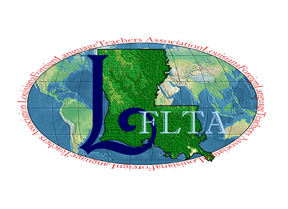 LFLTA Conference   January 15-16, 2015    Baton Rouge, LAPrefix: _____ Name:	 	Gender:   M   FEmail: _________________________________________________ Tel:	Home Address:	School Affiliation: 	School Address:	Parish: _______________________Title of Proposed Roundtable: 	Roundtable presenters will demonstrate activities and information so participants may then engage in the discussion or share other suggestions during three sessions. Each Roundtable session will last 25 minutes.Themes and Sample Topics. (Check any category applicable to your presentation.)_____ Curriculum Issues 	_____ Professional Issues_____ Technology	_____ Immersion_____ Experiential Learning	_____ Advocacy Ideas_____ School Language Clubs	_____ Teacher Education_____ Research in the Classroom	_____ Testing and Evaluation_____ Making Connections to other Subjects 	_____ FLES, From Theory to Practice_____ Increasing Funding at State and Parish Levels	_____ Literature in the World Language Class_____ Activities for Teaching Reading, Writing, Speaking, and/or Listening_____ Increasing Access to Languages: All Levels and to More than One LanguageIn which language will the presenter speak? _________________Is the material presented applicable to all language learning or to a specific language?___ All languages         ___________________ (or, please specify language targeted)To which level is the presentation applicable? ____ Immersion    ____ Elem.    ____ Secondary    ____ All levelsExtension cords and wireless Internet access will be provided for Roundtables.                  Keep in mind the audience will be gathered around the presentation table. Each Roundtable facilitator must bring his/her own computer and speakers if needed.Will you bring assistants (teacher or students) to assist you with the presentation? 	                 ___Yes  ___No (Assistants must pay Conference fees if they attend more than your session.) Presenters must register and pay all conference fees.Summary (35–50 words): This summary will be printed in the Conference Program as the description of your presentation. Write it in the language you plan to use in the presentation. If the topic is applicable to all languages, it is recommended the presentation be in English. (Please type the summary on a separate page or you may write on the back of this sheet.)Submission: Emailed applications are due November 1, 2015. You may also submit the completed form via email to mbraud@ebrpss.k12.la.us or via postal mail, postmarked no later than November 1, 2015 to: Michele Braud, LFLTA Interim Vice PresidentBaton Rouge Magnet High School2825 Government St.Baton Rouge, LA 70806 